Open Power bi DesktopGet Data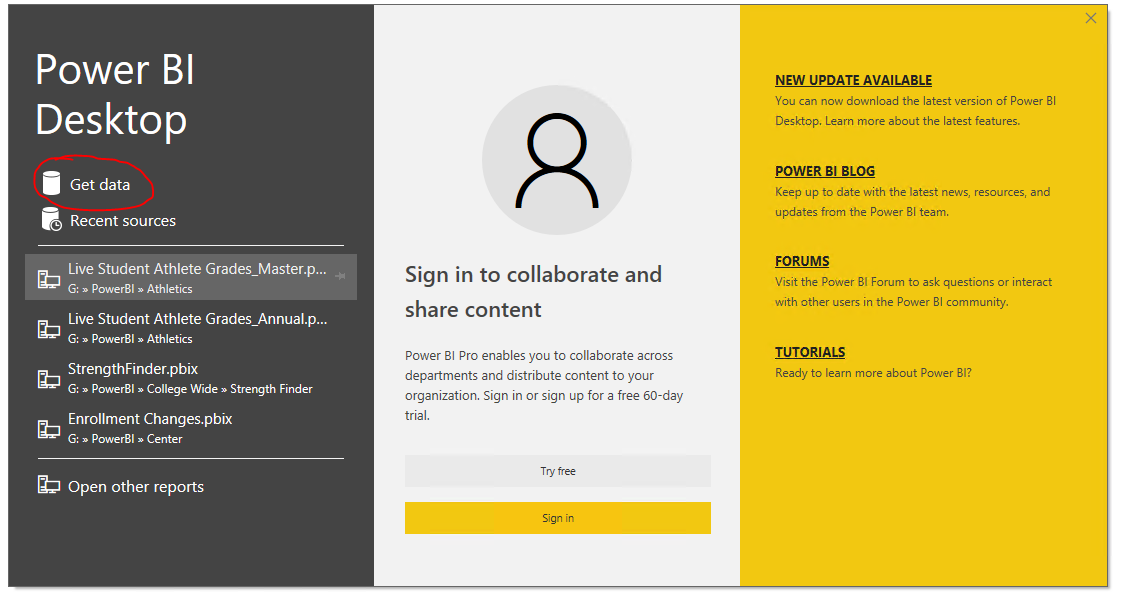 Excel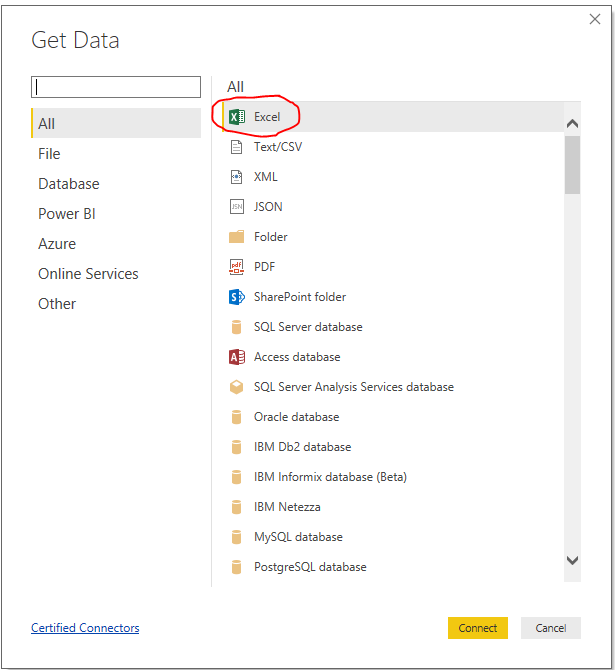 Navigate to excel file location and select fileSelect correct spreadsheet tabs to load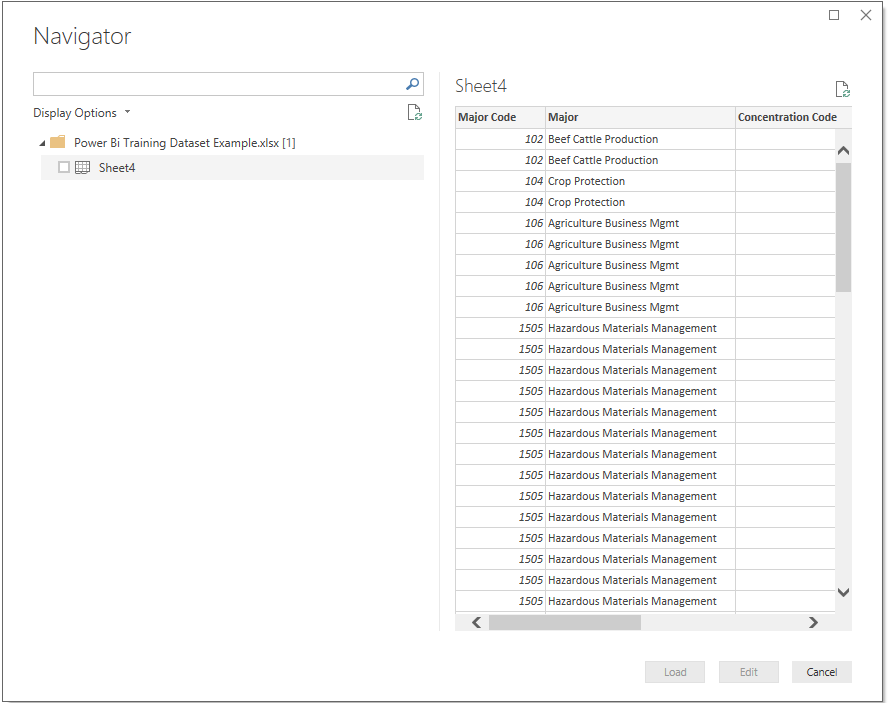 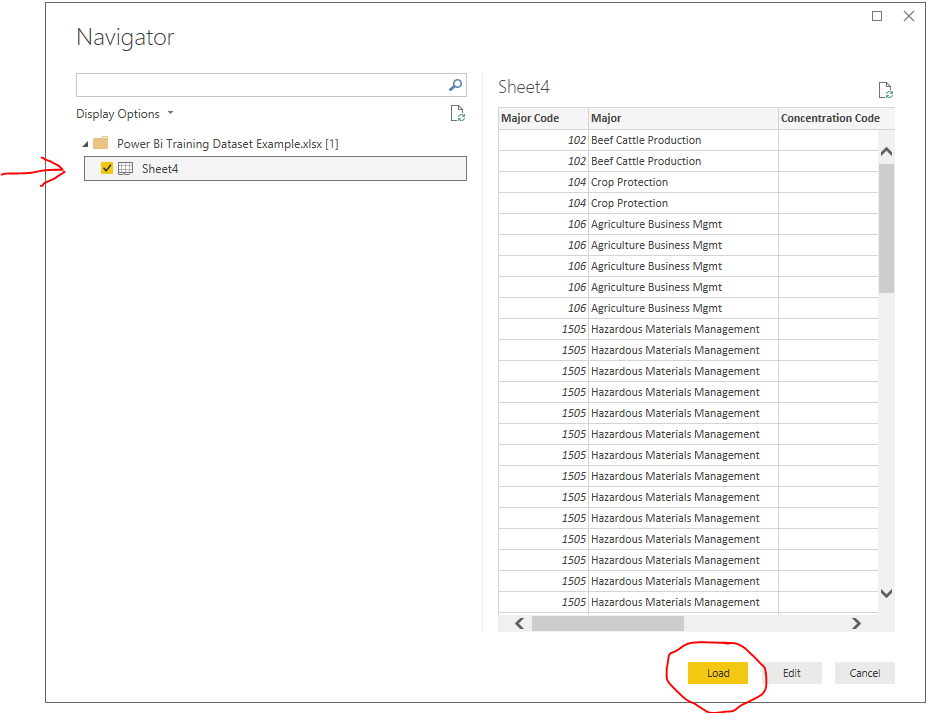 Once loaded you should see this: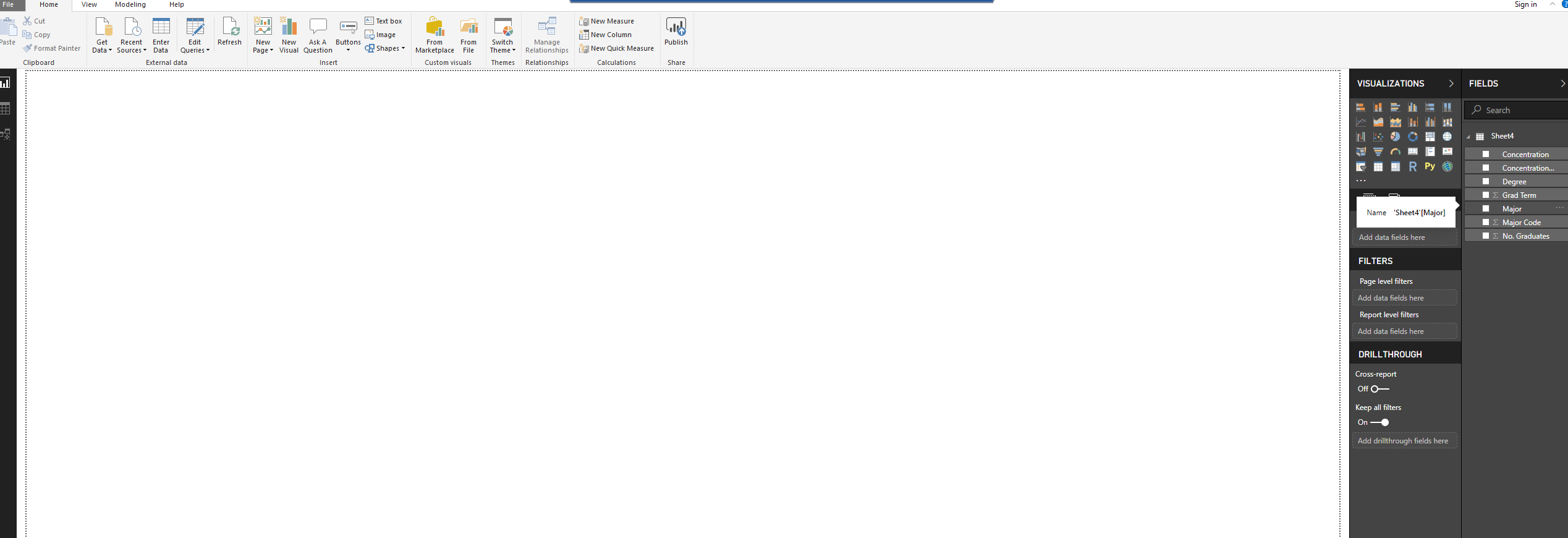 Drag Grad Term to white area to start designing